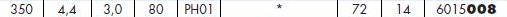 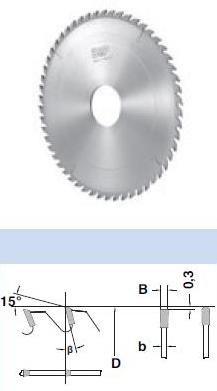 Код из 1САртикулНаименование/ Бренд/ПоставщикГабариты,Д*Ш*ВммМасса,грМатериалМесто установки/НазначениеF00438616015008Пила дисковая 350*4.4*80 PH01 Z72  FZ/TR (BSP)350*4.4*80 PH01 Z72  FZ/TR (BSP)1500металлФорматно-раскроечные станки/ЦЕНТРЫ/ раскрой различных материаловF00438616015008350*4.4*80 PH01 Z72  FZ/TR (BSP)1500металлФорматно-раскроечные станки/ЦЕНТРЫ/ раскрой различных материаловF00438616015008BSP   (Италия)350*4.4*80 PH01 Z72  FZ/TR (BSP)1500металлФорматно-раскроечные станки/ЦЕНТРЫ/ раскрой различных материалов